December 4, 2016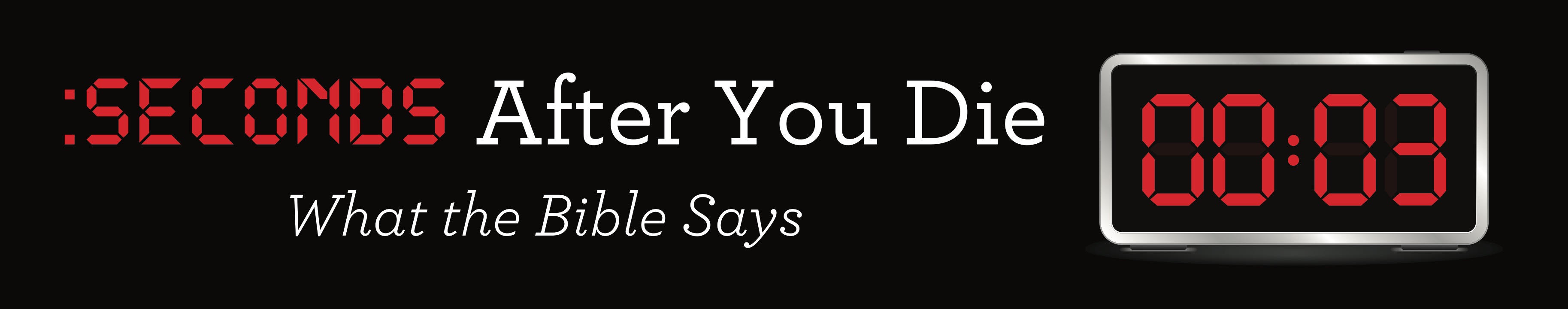 Part 3: What The Hell?Discussion: What are some of the most _______________ remarks you hear people making about hell?“There is a time for everything, a time to be born and a time to die.” Ecclesiastes 3:1-2“He has set eternity in the hearts of men.”  Ecclesiastes 3:10All believers go to ________________ for eternity.All unbelievers go to ________________ for eternity.“For God so loved the world that he gave his one and only Son, that whoever believes in him shall not perish but have eternal life.” John 3:16Four dimensions of ___________ an unbeliever will experience at physical ________________:1.  __________________.Luke 16:19-31 “He also descended to the lower, earthly regions. He who descended is the very one who ascended higher than all the heavens.” Colossians 2:15“And having disarmed the powers and authorities he made a public spectacle of them, triumphing over them by the cross.” Ephesians 4:9-10“He was put to death in the body, but made alive by the Spirit, though whom also he went and preached to the spirits in prison.”  1 Peter 3:18-19 “Today you will be with me in paradise.”  Luke 23:43Hades is the ______________________ of the unbelieving dead.It’s a place of ___________________ existence. It’s a place of real _________________.It’s a place of total _________________.It’s a place of _______________ and justice.It’s a place where there are no _____________ chances.It’s a place so bad, where those in it, desire to __________ others.2.  _____________________.__________________ will be resurrected and receive a body suited for ___________________.“Multitudes who sleep in the dust of the earth will awake:  Some to everlasting life, others to shame and everlasting contempt.”  Daniel 12:2“A time is coming when all who are in their graves will hear his voice and come out—those who have done good will rise to live, and those who have done evil will rise to be condemned.”  John 5:28-29“There will be a resurrection of both the righteous and the wicked.” Acts 24:15“The Lord knows how to hold the unrighteous for the day of judgment.”  2 Peter 2:93.  ________________________. “It is a dreadful to fall into the hands of the living God.”  Hebrews 10:31“Man is destined to die once, and after that to face judgment.”  Hebrews 9:27  “For he has set a day when he will judge the world with justice by the man he has appointed.  He has given proof of this to all men by raising him from the dead.”  Acts 17:31“Written on the tablet of every man’s heart is an intuitive awareness that he will stand before God to be judged after death.”  Tim Lahaye________________ unbelievers will face “The Great White Throne Judgment.” When?  At the end of the Millennium before the eternal state.Where?  In Heaven before The Great White Throne.Who will judge?  Jesus Christ. “The Father judges no one, but has entrusted all judgment to the Son.”  John 5:22Who will be judged?  All unbelievers throughout history.What is the basis?  Rejection of Jesus.What is the sentence?  The Lake of Fire (Hell).What will this be like?  Revelation 20:11-15 There are ____________ books consulted at The Great White Throne Judgment:(1) The book of human works—_______________ book that records every person’s deeds. “There is nothing concealed that will not be disclosed, or hidden that will not be made know.”  Matthew 10:26“A man is not justified by observing the law, but by faith in Jesus Christ.”  Galatians 2:16“The work of God is this: to believe in the one he has sent.”  John 6:29“For the wages of sin is death.”  Romans 6:23(2) The book of life—_____________ book that records the name of every person created—but who’s names are blotted from its pages at physical death, if the person dies without believing in Jesus.“If anyone’s name was not found written in the book of life, he was thrown into the lake of fire.”  Revelation 20:15“May they be blotted out of the book of life and not be listed with the righteous.”  Psalm 68:28(3) The Lamb’s Book of Life—___________’ book that records the names of every person who believes on him for their salvation.“Nothing impure will ever enter it, nor will anyone who does what is shameful or deceitful, but only those whose names are written in the Lamb’s book of life.”  Revelation 21:27“He who overcomes, I will never blot out his name from the book of life, but will acknowledge his name before my Father and his angels.”  Revelation 3:5 “Therefore God exalted him to the highest place and gave him the name that is above every name, that at the name of Jesus every knee should bow, in heaven and on earth and under the earth, and every tongue confess that Jesus Christ is Lord, to the glory of God the Father.”  Philippians 2:9-11Revelation 20:15“There is no doctrine which I would more willingly remove from Christianity than _____________.  I would pay any price to be able to say truthfully, ‘All will be saved.’”  C.S. Lewis4.  _______________.Ten Facts about Hell:(1)  It’s a place originally created for the _________ and his angels.“Depart from me, you who are cursed, into the eternal fire prepared for the devil and his angels.”  Matthew 25:41(2)  It’s a place where unbelievers after judgment will be ________________ into. “If anyone’s name was not found written in the book of life, he was thrown into the lake of fire.”  Revelation 20:15(3)  It’s a place of total separation from the ______________ of God!“They will be shut out from the presence of the Lord and from his power.”  2 Thessalonians 1:9(4) It’s a place of conscious eternal ___________________.“They will be punished with everlasting destruction.”  2 Thessalonians 1:9(5)  It’s a place of eternal _________________.“Hell, where the fire never goes out.”  Mark 9:43(6) It’s a place of ________________.“There will be weeping and gnashing of teeth.”  Matthew 25:30(7)  It’s a place of eternal _________________.“There is no rest day or night.”  Revelation 14:11(8)  It’s a place of __________________.“Blackest darkness is reserved for them.”  2 Peter 2:17(9)  It’s a place of no ________________.“Everlasting destruction.”  2 Thessalonians 1:9(10)  It’s a place where _________________ of punishment will be experienced.“Every violation and disobedience will receive its just punishment.”  Hebrews 2:2    “But I tell you that it will be more bearable for Sodom on the day of judgment than for you.”  Matthew 11:24“Such men will be punished most severely.”  Luke 20:47  Playing With Fire by Jay CartyDiscussion:  How is all of this _________________ you?What are God’s ______________________ for Hell?  1.  ___________________.“God is just.” 2 Thessalonians 1:6“For he has set a day when he will judge the world with justice by the man he has appointed.”  Acts 17:312. ____________________.“He will reign on David’s throne and over his kingdom, establishing and upholding it with justice and righteousness from that time on and forever.”    Isaiah 9:7How could a loving God send people to _________________? God does not _______________ people to hell, people send themselves to hell by rejecting God’s love. “There are only two kinds of people in the end:  Those who say to God, ‘Thy will be done.’ And those to whom God says, in the end, “Thy will be done.’  C.S. Lewis “For God so loved the world that he gave his one and only Son, that whoever believes in him shall not perish but have eternal life.” John 3:16